PLANNING PLAN MERCREDI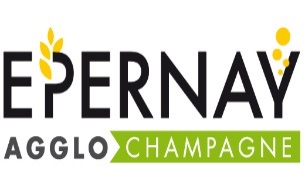 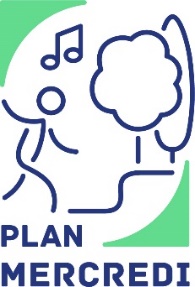 Du Mercredi 03 mai au Mercredi 05 juillet 2023PERISCOLAIRE DE : BERGERES LES VERTUS                          « Les historiens » La sieste est obligatoire pour les petites sections, et un temps calme sera systématiquement instauré pour les autres enfants (10-15min)*Les activités sont susceptibles d’évoluer selon les mesures sanitaires et les conditions météorologiquesPLAN MERCREDI7h30/9h9h/12h Activités12h/14h14h/17h Activités17h/18h30Mercredi03 maiPERISCOLAIRE : Accueil des enfants -Chant- intervenant sportREPAS- Bricolage des temps passéPERISCOLAIRE :Départ échelonné des enfantsMercredi10 maiPERISCOLAIRE :   Accueil des enfants-Chant- intervenant sportREPAS-Intervenant médiévaux (lieu G3S) Départ en bus 14h - Retour vers 16h30PERISCOLAIRE :Départ échelonné des enfantsMercredi17 maiPERISCOLAIRE :Accueil des enfants-Chant- intervenant sportREPAS- Bricolage des temps passé-Intervenant médiévaux (lieu G3S) + 6ansDépart en bus 13h30 - Retour vers 17hPERISCOLAIRE :Départ échelonné des enfantsMercredi24 maiPERISCOLAIRE :Accueil des enfants-Chant-Sortie pêche (Mesnil sur Oger) -6ansDépart du bus 8h - Retour vers 11h30REPAS- Bricolage des temps passé-Sortie pêche (Mesnil sur Oger) +6ansDépart du bus 13h15 - Retour vers 17h45PERISCOLAIRE :Départ échelonné des enfants Mercredi31 maiPERISCOLAIRE :Accueil des enfants-Chant- intervenant sportREPAS- Bricolage des temps passéPERISCOLAIRE :Départ échelonné des enfantsMercredi07 juinPERISCOLAIRE :Accueil des enfants-Chant- intervenant sportREPAS- Bricolage des temps passéPERISCOLAIRE :Départ échelonné des enfantsMercredi 14 juinPERISCOLAIRE :Accueil des enfants-Chant- intervenant sportREPAS- Bricolage des temps passéPERISCOLAIRE :Départ échelonné des enfantsMercredi 21 juinPERISCOLAIRE : Accueil des enfants-Chant-Sortie Château-Thierry à la journée pour les  enfants de +6ansDépart du bus 10h - intervenant sportREPAS- Bricolage des temps passéretour vers 18h30PERISCOLAIRE :Départ échelonné des enfantsMercredi28 juinPERISCOLAIRE : Accueil des enfants-Chant-Sortie Château-Thierry à la journée pour les enfants de -6ansDépart du bus 11h - intervenant sportREPAS- Bricolage des temps passéretour vers 18h30PERISCOLAIRE :Départ échelonné des enfantsMercredi 5 juilletPERISCOLAIRE : Accueil des enfants-Chant - intervenant sportREPAS- Grand jeu PERISCOLAIRE :Départ échelonné des enfants